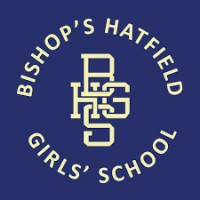 To order your Bishops Hatfield Girls School Leavers yearbook simply control and click on the link belowwww.boomedsales.com/bishops-hatfieldThe yearbook costs £15.50 for an A4 hardback book full of school memoriesAll orders must be received by the 28th May 2023Any queries please contact Mrs M Mansfieldby email  MMansfield@bishophatfield.herts.sch.ukPlease note that the hoodies and yearbooks will be delivered directly to the school who will notify you when they are ready for collection.Please be aware that the hoodies and yearbooks will not be able to be ordered past the closing date.